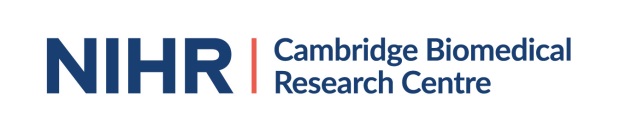 Your Research StoryAny published research that the NIHR Cambridge BRC has funded and/or supported must be reported and uploaded to the publications page on our website. To help us, we need some details regarding the research. Please complete the form including a short summary in lay language and send it back to: BRCcomms@addenbrookes.nhs.uk.The NIHR Cambridge BRC Communications Team may be in contact with you about developing the research story further for other public materials. Name of NIHR Cambridge BRC researcherTitle of paper Journal published and date – include link to paperJournal: Date published: DOI for research paper: Link to paper: What is this research about? In lay language What did you find out?In lay languageWhy is it important?In lay languageHow was the NIHR Cambridge BRC used for this research (please specify, including use of facilities etc.)?Funded                      Supported                   Both Further Details: Will there be a press release attached to this paper? Yes        No 
If yes, who will be writing the press release? Date of release:Can we use this research as a case study for reports, leaflets, newsletter, website etc.?Yes            No Do you have any high-quality images that relate to your story?Yes            No What are the images of: Please make sure you attach your images to the emailIf there is a news story/ case study written, are there any Twitter handles or web links that we can copy when we tweet this story out?Who should be contacted for any media activity e.g. interviews – it can be more than one personName: 
Tel: 
Email: 